Волшебные сказки народов мираВолшебные сказки — это сказки в которых происходят чудеса, волшебство, чародейство. Где в ход событий вмешиваются сверхъестественные силы природы или персонажи наделенные магическими, сверхъестественными способностями, способный творить волшебство, чародейство. Эти сказки уведут тебя в удивительный, волшебный мир прекрасных принцесс и смелых принцев, далеких стран и настоящего волшебства. Здесь царят отвага и любовь, а добро обязательно побеждает. 
Читать сказки - http://l-skazki.ru/volshebnye-narodnye-skazki.html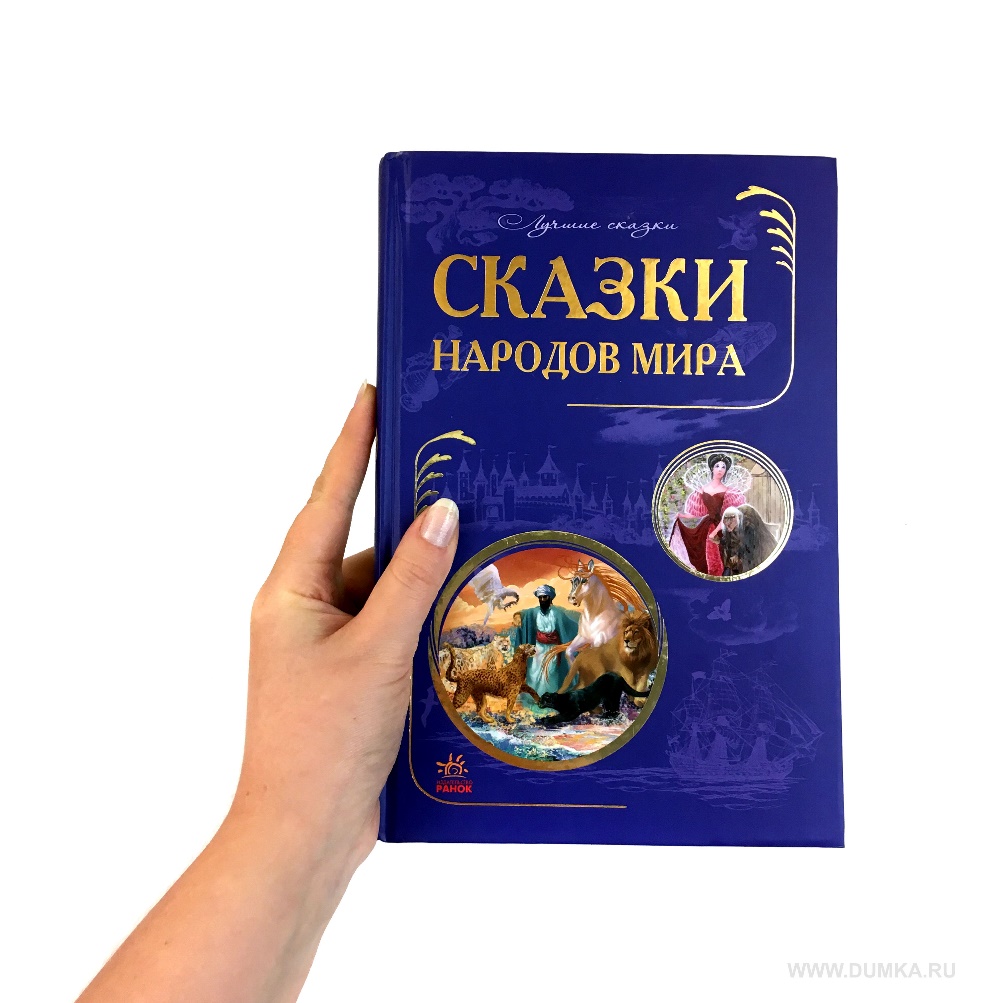                           http://skazki-narodov.ru/Слушать аудиосказки - https://mamontenok-online.ru/audioskazki/narodov-mira/                                           https://audioknigi.club/luchshie-skazki-mira 